Конспект занятия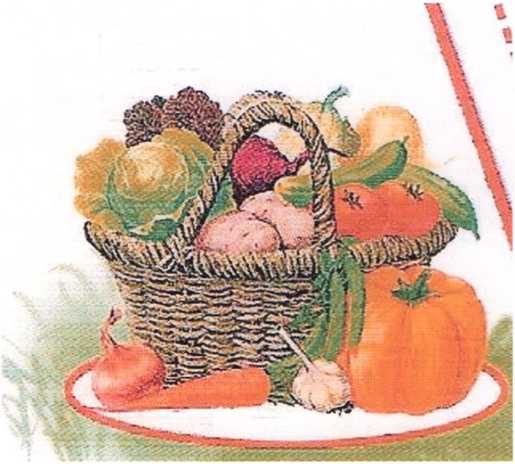 в подготовительной  к школе группе«Могут ли овощи навредить нашему Здоровью»Программное содержание:Сформировать представление детей о нитратах. Рассказать о том, в каких растениях они содержаться и какой вред приносят человеку.Материал: натуральные овощи, загадки о овощах. Презентация (виды удобрений, овощи)Ход занятияРебята, мы с вами много говорили, наблюдали и читали о лекарственных травах и растениях. Знаем, какие растения нас лечат, какие одевают и какие кормят. Назовите растения, которые нас кормят. (Ответы детей.) Правильно, все эти овощи очень полезны для человека. Поэтому человек старается вырастить их на огороде или на подоконнике.Овощам, так же как и человеку, нужно питание. Если растению не хватает питания, оно может погибнуть. И тогда растению помогает человек, подкармливает его. Ребята, как вы считаете, чем человек подкармливает растения? (Ответы детей.) Правильно, удобрением.Посмотрите (показывает удобрения) и помогите мне их назвать. (Навоз, зола, мочевина, азотные, фосфорные и калийные удобрения. Особо не надо заострять внимание детей на видах удобрения, это тема следующих занятий.)Ребята, все эти удобрения нужны для роста растения. Н о иногда человек не соблюдает норму подкормки и перекармливает растение. Тогда лишнее удобрение сохраняется в растении, и образуются вредные вещества, которые называются нитратами.Если нитраты содержатся в растении в большом количестве, то это опасно для человека.А теперь слушайте и запоминайте, в какой части овоща больше всего содержится нитратов и что нужно сделать, чтобы они не попали в наш организм и не принесли ему вреда.Прежде чем вы узнаете, о каком растении я вам буду рассказывать, вы должны будете отгадать, что это за растение.Воспитатель загадывает загадки.Уродилась я на славу.Г олова бела, кудрява.Кто любит щи -Меня ищи.(Капуста.)Капуста не только нас кормит, но и лечит. Если свежий капустный лист приложить к голове - помогает от головной боли, сушеная капуста исцеляет раны. Как же правильно употреблять капусту в пищу? Запомните: нитраты в большом количестве находится в зеленых листьях и в кочерыге. Поэтому перед едой их следует замочить в теплой воде, в которую добавлено много соли.Сарафан на сарафане,Платьице на платьице.А как станешь раздевать -До сыта наплачешься.(Лук.)Свежий сок лука употребляют при ангинах: по одной чайной ложке 3-4 раза в день. При кашле, бронхите,  варят в воде лук с сахаром и медом в течение трех часов. Принимают по столовой ложке 4-6 раз в день.Нитраты находятся в донце луковицы, там, где корешки. Поэтому донце надо отрезать вот так (показывает).Я длинный и зеленый,Вкусный и соленый,Вкусный и сырой.Кто же я такой?(Огурец.)Действительно, это очень вкусный овощ, но его лучше перед   едой очистить, так как вредные вещества находятся в кожуре.Сам алый,Сахарный.Кафтан зеленый,Бархатный.(Арбуз.)На зеленых ниточках желтые шары Лежали в огороде,Лежали до поры.Никто не надувал их,Они раздулись сами,Растрескавшись, не лопнули,Еще вкуснее стали.(Дыня.)Ребята, посмотрите на дольки арбуза и дыни: все нитраты спрятаны вот в той части. (Воспитатель показывает мякоть, которая прилегает к белой части, находящейся около корочки.) Поэтому лучше не доедать мякоть до конца.Воспитатель загадывает загадки.Весной одну закапывают, А осенью семью получают.(Картофель.)Что такое:В землю вросло, сверху толсто, (Свекла.)В свекле и в картофеле нитраты находятся в кожуре, поэтому ее надо очистить.Мы все с вами любим зелень. Назовите зелень, которую вы знаете. (Дети называют лук, петрушку, укроп.) Для чего нам нужна зелень? Чтобы суп и салат были вкуснее. Зелень очень полезна, но содержит много нитратов в своих листьях. Для того чтобы обезвредить эти растения, их надо поставить в банку с водой на солнце на 2 - 3 часа, и солнечные лучи помогут нам. На солнце нитраты исчезают. Еще одна загадка:Красная девица Сиди в темнице,А коса на улице.(Морковь.)Педагог показывает морковь, затем разрезает ее вдоль и обращает внимание детей на сердцевину. Нитраты расположены вот в этой части овоща, поэтому ее лучше вырезать и замочить в теплой воде, только после этого можно будет употреблять в пищу.А как вы считаете, могут ли навредить нашему здоровью овощи? (Да могут, если мы не будем знать, что такое нитраты и где, в какой части растения они содержатся.)В конце занятия дети угощаются свежими овощами.